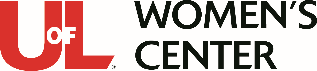 The DR. M. CELESTE NICHOLS AWARD Application/U of L Women’s CenterTHE DR. M. CELESTE NICHOLS AWARD is named in honor of M. Celeste Nichols, the first African American to receive a Ph.D. from the University of Louisville’s Department of English. She graduated in 1992 with a Doctor of Philosophy in Rhetoric and Composition. Graduate students at U of L are invited to apply for the award – up to $500—that will support academic and professional enrichment beyond normal graduate program expenses. Students will be recognized at an event in *fall 2023 and/or spring 2024. See award’s criteria and guidelines on separate page. (*Date to be announced)**DR. M. CELESTE NICHOLS AWARD APPLICATION**DEADLINE TO APPLY FOR THE AWARD IS FRIDAY, NOVEMBER 3, 2023 Name_______________________________________________________________________	First					MI				LastLocal Address: Street ____________________________________________________________________________City, State, Zip Code: ____________________________________________________________________________Permanent Address (if different than above) ____________________________________________________________________________Campus Address: ____________________________________________________________________________Local Telephone: (     ) _________________ Cell Phone: (     ) _______________________Best time to call: _____AM     _____PME-mail Address: __________________________________________________________________________Cumulative GPA___________________ Cumulative Hours Earned __________________Major: _______________________________Minor ________________________________Anticipated graduation date: ___________________________________Dr. M. Celeste Nichols was a trail blazer in being the 1st African American woman to receive a Ph.D degree in English from U of L.  Tell us in your own words (300-500) what you know about her accomplishments and how her life may have impacted you or will impact you in your research.Please Include a 300-500 word statement that includes the importance of racial equity and social justice; your experience with social justice activities and your long-term commitment to social change. (ATTACH TO THIS APPLICATION)Please share with the committee the impact of receiving this scholarship award if you are selected:Mail or deliver the application and all materials in a sealed envelope to the attention of Phyllis M. Webb, c/o Women’s Center, Diversity & Equity Center, 120 East Brandeis, University of Louisville, Louisville, KY 40292 by the deadline date or email womenctr@louisville.edu for a specific drop off location)(*date to be announced)06.2023